Opening PrayerReading: Psalm 1Hymn 1Reading: Psalm 27:1-6Hymn 14Reading: Psalm 122:6-9Hymn 61Reading: Rev. 19:5-8Hymn 89Reading: Psa. 27:11-14Hymn 165Reading: Heb. 4:14-16, 5:4-6Hymn 262Reading: Isa. 35Hymn 289Reading: Isa. 11:1-4, 9-10Hymn 290Reading: Eph. 6:11-18Hymn 355Reading: Psa. 24:1-6Hymn 379Reading: Rev. 5Hymn 405Hymn 406Closing Prayer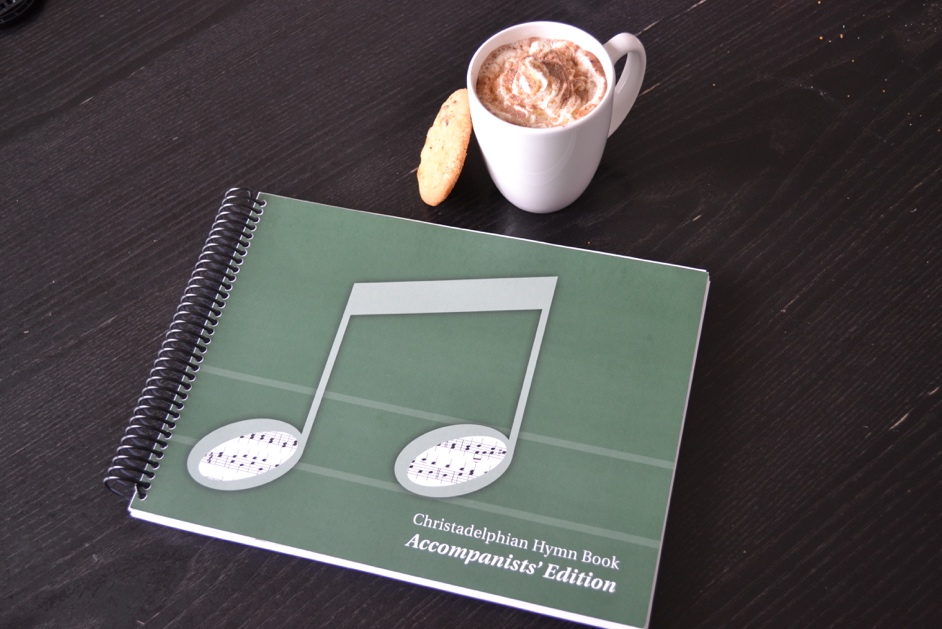 